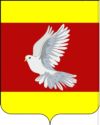 АДМИНИСТРАЦИЯ ГУЛЬКЕВИЧСКОГО ГОРОДСКОГО ПОСЕЛЕНИЯГУЛЬКЕВИЧСКОГО РАЙОНАПОСТАНОВЛЕНИЕот 30.06.2022                                                               № 303город ГулькевичиО внесении изменений в постановление администрации Гулькевичского городского поселения Гулькевичского района  от 21 апреля 2016 г. № 183 «Об утверждении Положения о ежегодной торжественной церемонии «Серебряный голубь»,присвоении звания «Человек года»	В соответствии с Федеральным законом от 6 октября 2003 г. № 131-ФЗ «Об  общих принципах организации местного самоуправления в Российской Федерации», руководствуясь уставом Гулькевичского городского поселения Гулькевичского района,  п о с т а н о в л я ю:	1. Внести в постановление администрации Гулькевичского городского поселения Гулькевичского района от 21 апреля 2016 г. № 183 «Об утверждении Положения о ежегодной торжественной церемонии «Серебряный голубь», присвоении звания «Человек года» изменение, изложив приложение к нему в новой редакции (прилагается).	2.  Обнародовать настоящее постановление в специально установленных местах для обнародования муниципальных правовых актов Гулькевичского городского поселения Гулькевичского  района, определенных постановлением администрации Гулькевичского городского поселения Гулькевичского  района от 28 июня 2010 г. № 347 «Об утверждении специально установленных мест для обнародования муниципальных правовых актов Гулькевичского городского поселения Гулькевичского района», и разместить на официальном сайте администрации Гулькевичского городского поселения Гулькевичского  района в сети «Интернет».3. Контроль за выполнением настоящего постановления возложить на заместителя главы Гулькевичского городского поселения Гулькевичского района, начальника организационно-кадрового управления  Захарюта Н.В.4. Постановление вступает в силу после его официального обнародования.Глава Гулькевичского городского поселенияГулькевичского района                                                                           А.Г. ВересовПриложение к постановлению администрацииГулькевичского городского поселения                                                                      Гулькевичского района                                                                       от _____________  № _____«ПриложениеУТВЕРЖДЕНОпостановлением администрацииГулькевичского городского поселения                                                                      Гулькевичского района                                                                       от 21.04.2016 г. № 183                                                          (в редакции постановления                                                        администрации Гулькевичского                                        городского поселения                                            Гулькевичского района                                        от __________ № ___Положение о ежегодной торжественной церемонии «Серебряный голубь», присвоении звания «Человек года»	1. Положение о ежегодной торжественной церемонии «Серебряный голубь», присвоении звания «Человек года» (далее - Положение) определяет порядок проведения и требование к кандидатам на присвоение звания «Человек года» ежегодной торжественной церемонии «Серебряный голубь».	2. Церемония «Серебряный голубь» проводится ежегодно в августе месяце в торжественной обстановке с целью награждения лиц, удостоенных звания «Человек года».	3. Звание «Человек года» торжественной церемонии «Серебряный голубь» присваивается ежегодно за особые заслуги и личный вклад в развитие Гулькевичского городского поселения Гулькевичского района  (далее - Поселение). Принять участие в конкурсе могут лица, достигшие 14-летнего  возврата.	4. Звание «Человек года» ежегодной торжественной церемонии «Серебряный голубь» учреждается в целях поднятия престижа сфер, отраслей и профессий, выявления достойных, ярких представителей, популяризации достижений кандидатов, новых гражданских инициатив, улучшения социально-психологического климата и укрепления общественных связей, повышения профессиональной и гражданской активности, роли и значимости личного вклада граждан в развитие Поселения.	Информация о заслугах кандидата, для присвоения звания «Человек года» ежегодной торжественной церемонии «Серебряный голубь» должна быть за период с августа прошлого года до начала приема представлений указанных в пункте 9 настоящего Положения. 	5. Звание «Человек года» ежегодной торжественной церемонии «Серебряный голубь» присваивается за достижения в области образования, здравоохранения, охраны правопорядка, культуры, спорта, социальной и молодежной политики, общественной деятельности, экономики, промышленности, предпринимательства и других важнейших сферах жизни Поселения.	6. Выдвижение кандидатов на присвоение звания «Человек года» ежегодной торжественной церемонии «Серебряный голубь» может производиться по инициативе:	главы Гулькевичского городского поселения Гулькевичского района и его заместителей;	Совета Гулькевичского городского поселения Гулькевичского района;	территориальных общественных самоуправлений Поселения;	общественных организаций и объединений Поселения;	руководителей предприятий, учреждений, государственных органов осуществляющими свою  деятельность на территории Поселения, независимо от их организационно - правовой формы и формы собственности, находящих на территории Поселения, в строгом соответствии со списком номинаций.	7. Представление на кандидата «Человек года» ежегодной торжественной церемонии «Серебряный голубь» (далее - Представление) оформляется в письменной форме. В Представлении (приложение к Положению) указываются: фамилия, имя, отчество, должность, место работы либо род занятий, стаж работы, сведения об имеющихся наградах и почетных званиях, сведения о наличии судимости, краткая характеристика представляемого к награждению лица, содержащая сведения о его производственных, научных и иных достижениях, личном вкладе в развитие Поселения. 	 8. За два месяца до начала приема Представлений от кандидатур на присвоение звания «Человек года» ежегодной торжественной церемонии «Серебряный голубь»,  администрация  Гулькевичского городского поселения Гулькевичского района  проводит работы по информированию граждан и организаций о возможности участия в ежегодной торжественной  церемонии  «Серебряный голубь»,  присвоении звания «Человек года».	9. Представление подается в администрацию Гулькевичского городского поселения Гулькевичского района в срок до 15 июля текущего года. Представление рассматривается комиссией по рассмотрению предложений для награждения на торжественной церемонии «Серебряный голубь», присвоении звания «Человек года» (далее - комиссия). 	10. Состав комиссии ежегодно утверждается распоряжением администрации Гулькевичского городского поселения Гулькевичского района. 	11. Комиссия до 1 августа рассматривает представленные материалы, ориентируясь на выдвижение людей, внесших значительный вклад  в экономическое и социальное развитие города по номинациям:	«Человек труда» - присваивается лицам, добившимся высоких результатов в работе,  за добросовестный труд, высокий профессионализм и большой личный вклад в повышение эффективности деятельности предприятия (учреждения);	«Открытое сердце» - присваивается лицам, проявившим человеколюбие и сердечное участие, бескорыстную добровольческую деятельность и добрые поступки, которые являются жизненной позицией и находят отклик у жителей Гулькевичского городского поселения Гулькевичского района;	«Твори добро» - присваивается представителям общественных инициатив, активистам территориальных общественных самоуправлений, лицам, по инициативе которых проведены мероприятия и акции с участием добровольцев в области социальной поддержки детей, молодежи, пожилых, инвалидов, а также в сфере образования, экологии, прав человека, защиты животных и другое, то есть людям, которые совершили социально  значимый добровольческий поступок; «Молодые таланты» - присваивается лицам до 24 лет (включительно), учащимся общеобразовательных, профессиональных учебных заведениях, проявивших особые успехи в учебе, творчестве, спорте, научно-исследовательской деятельности, демонстрирующие высокие творческие результаты на международных, всероссийских, окружных, региональных и муниципальных мероприятиях.12. При определении победителей на звание «Человек года» ежегодной торжественной церемонии «Серебряный голубь», комиссия руководствуется следующими принципами:обязательный учет всех критериев оценки деятельности кандидатов, установленных данным Положением;четкое соответствие кандидатов списку номинаций;учет общественно-политического и социального значения деятельности кандидата, его личного вклада в развитие отрасли;соблюдение прав и возможностей для каждого кандидата независимо от пола, возврата, вероисповедования и т.д.13. Критериями отбора кандидатов на звание «Человек года» ежегодной торжественной церемонии «Серебряный голубь» являются: профессиональное мастерство кандидатов, высокие профессиональные достижения, являющиеся существенным вкладом в развитие экономической, политической и социальной жизни Поселения;новаторство, внедрение новых методик, разработок, технологий, проявление организаторских способностей и т.п.;перспективность кандидата, его производственный (творческий) опыт, образованность, работа с подрастающим поколением в данной отрасли;высокая личная культура кандидата, его популярность, авторитет в трудовом коллективе, известность в данной отрасли;общественная значимость кандидата (его участие в общественной жизни Поселения, трудового коллектива);награды, звания, почетные грамоты, премии и прочие знаки признания обществом высоких достижений кандидата, полученные им в течение года, предшествующего году выдвижения на соискание звания.14. Решение комиссии принимается большинством голосов от числа присутствующих на заседании членов комиссии. Голосование производится после обсуждения кандидатур в каждой номинации. В случае равенства голосов, поданных за кандидата, правом решающего голоса обладает председатель комиссии. Результаты работы комиссии оформляются протоколом, в котором указывается фамилия, имя, отчество лица, удостоенного звания «Человек года»  ежегодной торжественной церемонии «Серебряный голубь» по номинациям. В случае, если представленные материалы не соответствуют требованиям настоящего Положения комиссия принимает решение об отклонении лица от участия в ежегодной торжественной церемонии «Серебряный голубь».15. После принятия решения о присвоении звания «Человек года»  ежегодной торжественной церемонии «Серебряный голубь» издается постановление администрации Гулькевичского городского поселения Гулькевичского района (далее – постановление).16. Диплом о присвоении звания «Человек года» ежегодной торжественной церемонии «Серебряный голубь» подписывается главой Гулькевичского городского поселения Гулькевичского района и председателем Совета Гулькевичского городского поселения  Гулькевичского района заверяется гербовой печатью.17. Лицам, удостоенным звания «Человек года» ежегодной торжественной церемонии «Серебряный голубь», вручаются  в торжественной обстановке «Диплом» и памятный знак.	18. Портреты лиц, удостоенных звания «Человек года» ежегодной торжественной церемонии «Серебряный голубь» размещаются  на Городской доске почета для всеобщего обозрения. Под фотографией указывается имя, отчество, фамилия, информация о трудовой или общественной деятельности, удостоенного звания «Человек года» ежегодной торжественной церемонии «Серебряный голубь». Фотографии размещаются на Городскую доску почета сроком на 1 год.19. Постановление о присвоении  звания «Человек года»  ежегодной торжественной церемонии «Серебряный голубь» размещается на официальном сайте Гулькевичского городского поселения Гулькевичского района в информационно-телекоммуникационной сети «Интернет».20. Оформление документов по присвоению звания «Человек года»  ежегодной торжественной церемонии «Серебряный голубь», учет и ведение Реестра о присвоении  звания «Человек года» в ежегодной торжественной церемонии «Серебряный голубь»  осуществляет организационно-кадровое управление администрации Гулькевичского городского поселения Гулькевичского района.21. При утрате Диплома  о звании «Человек года» ежегодной торжественной церемонии «Серебряный голубь» дубликат не выдается.22. Присуждение звания «Человек года» ежегодной торжественной церемонии «Серебряный голубь»  не дает право лицу  на получение денежной выплаты и каких-либо социально - экономических льгот.Заместитель главы Гулькевичского городского поселения Гулькевичского района, начальникорганизационно-кадрового управления                                              Н.В. Захарюта     Представление на звание  «Человек года»  ежегодной торжественной церемонии «Серебряный голубь» 1. Фамилия __________________________________________________________    имя, отчество ______________________________________________________2.Должность, место работы_____________________________________________3. Дата рождения _____________________________________________________4. Домашний адрес____________________________________________________5. Серия и номер паспорта, когда и кем выдан_________________________________________________________________________________________________6. Общий стаж работы ______________ Стаж работы в отрасли ______________   Стаж работы в данном коллективе ____________________________________7. Образование, специальность _____________________________________________________________________________________________________________8. Сведения о наградах ________________________________________________________________________________________________________________________________________9. Наличие судимости_________________________________________________10. Характеристика с указанием конкретных заслуг представляемого к награждению (сведения о его достижениях, личном вкладе в развитие Гулькевичского городского поселения Гулькевичского района, за период ____) _______________________________________________________________________________________________________________________________________________________________________________________________________________________________________________________________________________________________________________________________________________________________________________________________________________________________________________________________________________________________________________________________________________________________________________________________________________________________________________________________________________________________________Кандидатура _________________________________________________________________________________________________________________________, на звание  «Человек года»  ежегодной торжественной церемонии  «Серебряный голубь» Подтверждаю, что ознакомлен (а) с положениями Федерального закона от                27 июля 2006 г. № 152-ФЗ «О персональных данных», права и обязанности в области защиты персональных данных мне разъяснены._________________________________________________________________ (Ф.И.О. полностью, подпись кандидата звание «Человек года» ежегодной торжественной церемонии «Серебряный голубь»  )                                       Руководитель предприятия(объединения, учреждения,организации)                              _________________                  ______________                                                          (подпись)                                        Ф.И.О.Заместитель главыГулькевичского городского поселенияГулькевичского района, начальникорганизационно-кадрового управления                                              Н.В. ЗахарютаПриложение к Положению о ежегодной торжественной церемонии «Серебряный голубь», присвоении звания «Человек года» 